SUPPLMENTAL MATERIAL FOR:Phase stability and thermoelectric properties of semiconductor-like tetragonal FeAl2Kazuki Tobitaa,*, Koichi Kitaharaa,b, Yukari Katsuraa, Naoki Satoc, Daisuke Nishio-Hamaned, Hirotada Gotoud, and Kaoru Kimuraa,baDepartment of Advanced Materials Science, The University of Tokyo, 5-1-5 Kashiwanoha, Kashiwa, Chiba 277-8561, JapanbOPERANDO–OIL, National Institute of Advanced Industrial Science and Technology (AIST), 148 City Block 4, Kashiwanoha Campus, 178-4 Wakashiba, Kashiwa, Chiba 277-0871, JapancInternational Center for Materials Nanoarchitectonics (MANA), National Institute for Materials Science (NIMS), 1-1 Namiki, Tsukuba, Ibaraki, 305-0044, JapandThe Institute for Solid State Physics, The University of Tokyo, 5-1-5 Kashiwanoha, Kashiwa, Chiba 277-8581, Japan*Corresponding Author. E-mail: t.kazuki52@phys.mm.t.u-tokyo.ac.jp  	Phone/Fax: +81-4-7136-3759	Address: Kibantoh 502, 5-1-5 Kashiwanoha, Kashiwa, Chiba 277-8561, Japan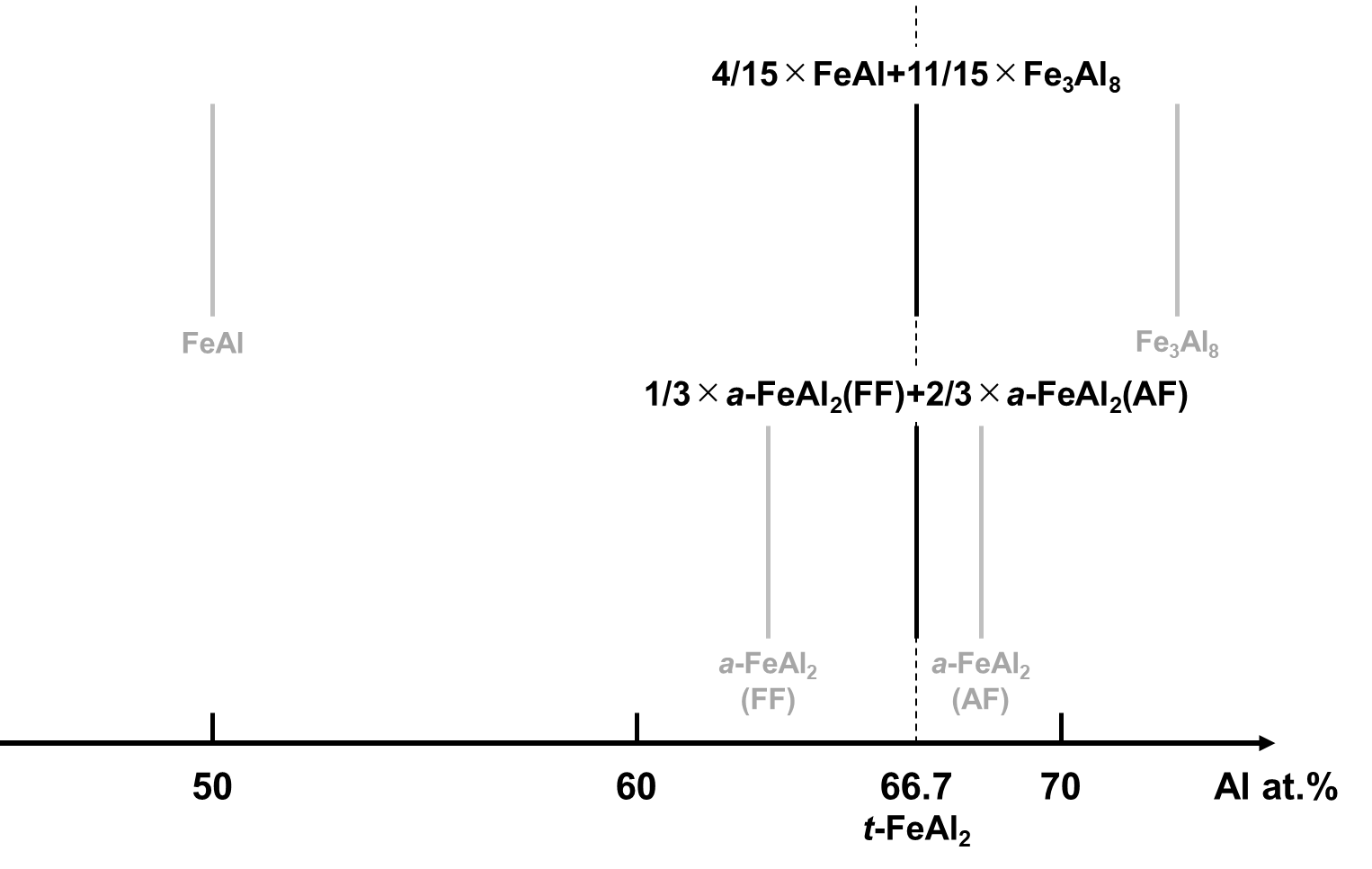 Fig. S1. The normalization of composition to comparing the Gibbs free energies at the same composition (Al 66.7at.%).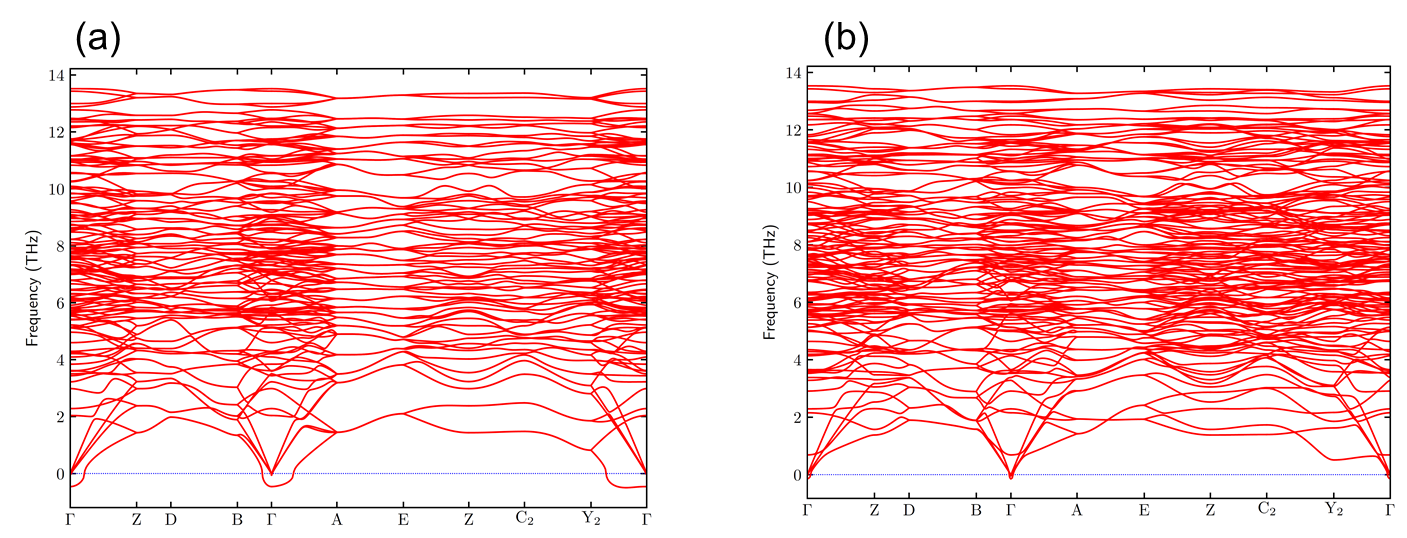 Fig. S2. The phonon band structures of (a) Fe3Al8-oP44 and (b) its refined structure　Fe3Al8-oP44’. The imaginary phonon modes at gamma point were disappeared by shifting the atomic coordinates of Fe3Al8-oP44 in the direction of the eigenvector where the imaginary phonon modes appeared. The band-path was determined by using SeeK-path [1].Table S1. The structural parameters of FeAl primitive cell obtained by the structural relaxation.Table S2. The structural parameters of t-FeAl2 primitive cell obtained by the structural relaxation.Table S3. The structural parameters of a-FeAl2(FF) primitive cell obtained by the structural relaxation.Table S4. The structural parameters of a-FeAl2(AF) primitive cell obtained by the structural relaxation.Table S5. The structural parameters of Fe3Al8-mC44 primitive cell obtained by the structural relaxation.Table S6. The structural parameters of Fe3Al8-oP44 and Fe3Al8-oP44’ primitive cells obtained by the structural relaxation. The atomic coordinates of Al21, Al22, Al23, and Al24 were mainly shifted in the Fe3Al8-oP44’.Reference[1]	 Hinuma Y, Pizzi G, Kumagai Y, Oba F and Tanaka I Band structure diagram paths based on crystallography Comput. Mater. Sci. 2017 ;128 :140–84Lattice parameters a(Å)2.875 2.875 2.875 b(Å)2.875 2.875 2.875 c(Å)2.875 2.875 2.875 α90.000 90.000 90.000 β90.000 90.000 90.000 γ90.000 90.000 90.000 Atomic coodinatesxyzFe10.500 0.500 0.500 Al10.000 0.000 0.000 Lattice parameters a(Å)3.003 3.003 3.003 b(Å)3.003 3.003 3.003 c(Å)4.750 4.750 4.750 α71.572 71.572 71.572 β71.572 71.572 71.572 γ90.000 90.000 90.000 Atomic coodinatesxyzFe10.000 0.000 0.000 Al10.653 0.653 0.693 Al20.347 0.347 0.307 Lattice parameters a(Å)4.803 4.803 4.803 b(Å)6.344 6.344 6.344 c(Å)8.785 8.785 8.785 α87.523 87.523 87.523 β74.498 74.498 74.498 γ83.644 83.644 83.644 Atomic coodinatesxyzFe10.143 0.155 0.418 Fe20.857 0.845 0.582 Fe30.220 0.345 0.888 Fe40.780 0.655 0.112 Fe50.000 0.000 0.000 Fe60.166 0.478 0.583 Fe70.834 0.522 0.417 Al10.488 0.013 0.169 Al20.512 0.987 0.831 Al30.039 0.129 0.708 Al40.961 0.871 0.292 Al50.601 0.186 0.514 Al60.399 0.814 0.486 Al70.004 0.296 0.178 Al80.996 0.704 0.822 Al90.314 0.663 0.032 Al100.686 0.337 0.968 Al110.412 0.464 0.301 Al120.588 0.536 0.699 Lattice parameters a(Å)4.866 4.866 4.866 b(Å)6.464 6.464 6.464 c(Å)8.636 8.636 8.636 α88.728 88.728 88.728 β74.392 74.392 74.392 γ82.769 82.769 82.769 Atomic coodinatesxyzFe10.137 0.165 0.416 Fe20.854 0.839 0.582 Fe30.233 0.360 0.866 Fe40.772 0.637 0.137 Fe50.989 0.000 0.995 Fe60.168 0.474 0.594 Al10.875 0.532 0.401 Al20.493 0.994 0.162 Al30.499 0.995 0.841 Al40.037 0.116 0.710 Al50.937 0.911 0.287 Al60.589 0.182 0.541 Al70.387 0.812 0.470 Al80.045 0.286 0.152 Al90.975 0.708 0.836 Al100.300 0.663 0.041 Al110.691 0.337 0.966 Al120.446 0.424 0.299 Al130.576 0.564 0.704 lattice parameters a(Å)4.959 4.959 4.959 b(Å)6.513 6.513 6.513 c(Å)9.970 9.970 9.970 α99.620 99.620 99.620 β95.296 95.296 95.296 γ97.322 97.322 97.322 atomic coodinatesxyzFe10.341 0.147 0.199 Fe20.678 0.881 0.814 Fe30.659 0.534 0.140 Fe40.330 0.484 0.859 Fe50.670 0.198 0.480 Fe60.322 0.801 0.526 Al10.976 0.978 0.035 Al20.029 0.478 0.552 Al30.971 0.204 0.787 Al40.024 0.704 0.303 Al50.158 0.427 0.086 Al60.833 0.574 0.912 Al70.167 0.108 0.428 Al80.830 0.886 0.567 Al90.450 0.145 0.691 Al100.550 0.873 0.304 Al110.450 0.808 0.035 Al120.526 0.198 0.972 Al130.474 0.484 0.367 Al140.550 0.537 0.649 Al150.842 0.254 0.253 Al160.170 0.796 0.772 Fe3Al8-oP44Fe3Al8-oP44Fe3Al8-oP44Fe3Al8-oP44Fe3Al8-oP44'Fe3Al8-oP44'Fe3Al8-oP44'Fe3Al8-oP44'lattice parameters a(Å)12.401 12.401 12.401 12.394 12.394 12.394 b(Å)7.617 7.617 7.617 7.619 7.619 7.619 c(Å)6.392 6.392 6.392 6.393 6.393 6.393 α90.000 90.000 90.000 90.000 90.000 90.000 β90.000 90.000 90.000 90.000 90.000 90.000 γ90.000 90.000 90.000 90.000 90.000 90.000 atomic coodinatesxyzxyzFe10.089 0.250 0.076 0.078 0.249 0.085 Fe20.415 0.750 0.583 0.578 0.249 0.415 Fe30.915 0.750 0.917 0.405 0.749 0.573 Fe40.589 0.250 0.424 0.905 0.749 0.927 Fe50.243 0.250 0.427 0.240 0.249 0.425 Fe60.256 0.750 0.926 0.740 0.249 0.075 Fe70.756 0.750 0.574 0.252 0.749 0.926 Fe80.743 0.250 0.073 0.752 0.749 0.574 Fe90.418 0.250 0.078 0.418 0.249 0.074 Fe100.918 0.250 0.422 0.918 0.249 0.426 Fe110.077 0.750 0.576 0.079 0.749 0.580 Fe120.577 0.750 0.924 0.579 0.749 0.920 Al10.062 0.250 0.712 0.082 0.249 0.715 Al20.562 0.250 0.788 0.582 0.249 0.785 Al30.419 0.750 0.214 0.445 0.749 0.215 Al40.919 0.750 0.286 0.945 0.749 0.285 Al50.078 0.054 0.377 0.080 0.048 0.377 Al60.578 0.054 0.123 0.580 0.048 0.123 Al70.418 0.549 0.876 0.418 0.557 0.880 Al80.918 0.549 0.624 0.918 0.557 0.620 Al90.418 0.951 0.876 0.418 0.942 0.880 Al100.918 0.951 0.624 0.918 0.942 0.620 Al110.578 0.446 0.123 0.580 0.451 0.123 Al120.078 0.446 0.377 0.080 0.451 0.377 Al130.255 0.059 0.118 0.249 0.071 0.089 Al140.755 0.059 0.382 0.749 0.071 0.411 Al150.245 0.569 0.597 0.240 0.555 0.623 Al160.745 0.569 0.903 0.740 0.555 0.877 Al170.245 0.931 0.597 0.240 0.944 0.623 Al180.745 0.931 0.903 0.740 0.944 0.877 Al190.755 0.441 0.382 0.749 0.428 0.411 Al200.255 0.441 0.118 0.249 0.428 0.089 Al210.290 0.250 0.780 0.335 0.249 0.745 Al220.790 0.250 0.720 0.835 0.249 0.755 Al230.174 0.750 0.256 0.218 0.749 0.288 Al240.674 0.750 0.244 0.718 0.749 0.212 Al250.416 0.076 0.427 0.408 0.069 0.404 Al260.916 0.076 0.073 0.908 0.069 0.096 Al270.086 0.572 0.912 0.078 0.576 0.929 Al280.586 0.572 0.588 0.578 0.576 0.571 Al290.086 0.928 0.912 0.078 0.923 0.929 Al300.586 0.928 0.588 0.578 0.923 0.571 Al310.916 0.424 0.073 0.908 0.430 0.096 Al320.416 0.424 0.427 0.408 0.430 0.404 